Differenzdruck-Messumformer ergänzt HLK-Portfolio Der EE600 ist ein vielseitig einsetzbarer Drucktransmitter für den HLK-Bereich. Er bietet verschiedene Messbereiche und ein großes Display.(Engerwitzdorf, 2.7.2018) Mit dem EE600 Differenzdruck-Messumformer erweitert der österreichische Sensorhersteller E+E Elektronik sein Messgeräte-Portfolio für die HLK- und Gebäudetechnik. Der Messumformer ist in zwei Varianten für Drücke von 0…1000 Pa und 0…10000 Pa einsetzbar. Je Modell sind vier verschiedene Druckmessbereiche einstellbar. Das piezoresistive Sensorelement sorgt für hochgenaue und langzeitstabile Messungen. Das innovative Gehäuse erleichtert die Montage und minimiert die Installationskosten. Ein optionales, grafisches Display zeigt die aktuellen Messwerte. Der EE600 ist zur Differenzdruckmessung in Lüftungs- und Klimakanälen oder zur Filterüberwachung bestimmt. Zusätzlich eignet sich der Messumformer für alle nicht brennbaren und nicht aggressiven Gase.Einstellbare MessbereicheÜber DIP-Schalter auf der Platine können vier verschiedene Druckmessbereiche (0…250 / 500 / 750 / 1000 Pa oder 0…2500 / 5000 / 7500 / 10000 Pa) ausgewählt werden. Damit lässt sich der EE600 besonders vielseitig einsetzen. Auch das Ausgangssignal und die Ansprechzeit sind direkt auf der Platine einstellbar. Mittels Taster kann zudem eine Nullpunkt- und Endwert-Justage durchgeführt werden.Großes, grafisches DisplayDie Messwerte werden als Strom- und Spannungssignal ausgegeben, die gleichzeitig an den Federzugklemmen zur Verfügung stehen. Der EE600 verfügt optional über ein großes, grafisches Display. Die Displaybeleuchtung und die Maßeinheit für den Druck (Pa, mbar, inch WC, kPa) lassen sich ebenfalls über DIP-Schalter auf der Platine einstellen.Installationsfreundliches GehäuseSo wie alle HLK-Messgeräte von E+E Elektronik besitzt auch der EE600 ein installationsfreundliches, robustes IP65 / NEMA 4 Gehäuse. Dank der außenliegenden Montagelöcher kann der Messumformer mit geschlossenem Deckel montiert werden. Das spart Zeit und minimiert die Installationskosten. Außerdem bleibt die Elektronik während der Montage vor Baustellenschmutz geschützt. Für den Einsatz am amerikanischen Markt ist am Gehäuse ein Knockout für eine 1/2“ Conduit-Verschraubung vorgesehen.Umfangreiches Angebot für HLKDer EE600 Drucktransmitter erweitert die bestehende E+E Produktpalette für Feuchte, Temperatur, CO2 und Luftgeschwindigkeit. Damit bietet E+E Elektronik seinen Kunden ein noch umfangreicheres Messgeräte-Sortiment für die HLK- und Gebäudetechnik aus einer Hand.Zeichen (inkl. Leerzeichen): 2558Wörter: 327Bildmaterial: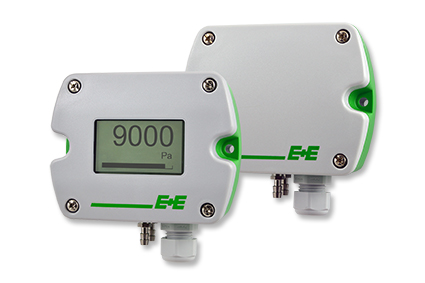 EE600 Differenzdruck Messumformer für die HLK- und Gebäudetechnik.Fotos: E+E Elektronik Ges.m.b.H., Abdruck honorarfreiE+E Elektronik entwickelt und produziert Sensoren und Messumformer für Feuchte, Temperatur, Taupunkt, Feuchte in Öl, Luftgeschwindigkeit, Durchfluss und CO2. Datenlogger, Handmessgeräte und Kalibriersysteme ergänzen das umfangreiche Produktportfolio des österreichischen Sensorspezialisten. Die Hauptanwendungsgebiete für E+E Produkte liegen in der HLK- und Gebäudetechnik, industriellen Messtechnik und der Automobilindustrie. Ein zertifiziertes Qualitätsmanagementsystem gemäß ISO 9001 und ISO/TS 16949 stellt höchste Qualitätsstandards sicher. E+E Elektronik unterhält ein weltweites Vertriebsnetzwerk und ist mit eigenen Niederlassungen in Deutschland, Frankreich, Italien, Korea, China und den USA vertreten. Das durch „Akkreditierung Austria“ akkreditierte E+E Kalibrierlabor (ÖKD) ist vom Bundesamt für Eich- und Vermessungswesen (BEV) mit der Bereithaltung der nationalen Standards für Feuchte und Luftgeschwindigkeit in Österreich beauftragt.E+E Elektronik Ges.m.b.HLangwiesen 74209 EngerwitzdorfÖsterreichT: +43 (0) 7235 605-0F: +43 (0) 7235 605-8info@epluse.atwww.epluse.comPressekontakt:Herr Johannes FraundorferT: +43 (0)7235 605-217pr@epluse.at